Networking Profile                         Abraham LINCOLN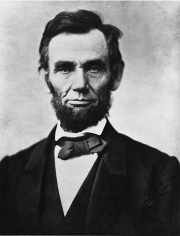  : 06 12 24 36 72   			 ✉ : abraham.lincoln@memorial.netMBA INSEAD					French & EnglishEcole Centrale Paris		50 years old : https://www.linkedin.com/abraham-lincoln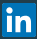 Objective: 		Director M&A Corporate Development (international industrial group)Short description (easy to be cut and pasted by someone willing to introduce you to another contact)Leveraging my dual background (engineering & INSEAD) as well as my 25 year experience, I advised heavy duty industry groups in M&A and capital development.  Key competencies and values: 	Manage development projects (analyse, execute, implement)Run M&A and strategic alliances projectsFinancial controler Information systems. People management Professional experienceTargeted companies profile:Holding with diversified portfolio with a revenue between 100 and 1.000M€ Build-up strategy and international developmentBtoB – tech companiesLBOTargeted industries & companies:Engineering companies, Transport, Energy, Environment, Technip, Assystem, Bolloré, SIIF Energies...Veolia Water, Vinci Energies, Spie, INEO...Rubis, Paprec, Seche Environnement, Anthea...Sea transportation, offshore oil extraction, Bourbon, CMA-CGM, Louis Dreyfus, MSC...2015-2019Interim management and consulting (industrial groups and investment funds) Interim management and consulting (industrial groups and investment funds) 2010-2015Transdev (CDC) – people transportationChief Officer in charge of financial operations 2007-2010LaRoche Industries Inc – Chemistry Business Development Director Europe 2003-2007Clinvest  - Investment BankingConsultant in M&A2000-2003Crédit Lyonnais – Investment BankingFinancial Analyst1995-2000Institut Français du Pétrole – R&DEngineering